[filled by editorial board]publication:	YES – NO *		ISSUE:	…………………1. Reviewer:……………………………………………………………………………(first name, last name, academic degree)2. Affiliation:……………………………………………………………………………3. Code (chosen by Reviewer): ……………………………………………………………………………4. Reviewer’s statement.– I do not know the identity of the author of the reviewed paper *; – I do know the identity of the author of the reviewed paper, and I declare that there is no conflict of interests between both parts (i.e. close kinship, marriage, legal relationships, subordination, immediate scientific cooperation in two years prior to the date of review)*;– I do know the identity of author and there is a conflict of interests between both parts*Date (DD-MM-YYYY): …-…-…………Reviewers signature:……………………………………………………………………………Editorial board of ‘Institute of National Remembrance Review’ kindly asks Reviewers to follow the ‘Guidelines for reviewing of scientific papers submitted to INRR’ (enclosed) and the recommendations of Polish Ministry of Science and Academic Education published in: Dobre praktyki w procedurach recenzyjnych w nauce, Warszawa 2011 (see QR-Code on left) or domestic recommendations concerning double-blind peer review.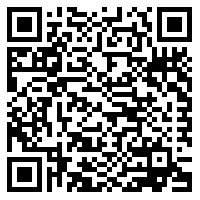 [this page shall be detached from the rest of form and kept separately]* delete as appropriate.[filled by editorial board] publication:	YES – NO *		ISSUE:	…………………4. Code: …………………………………………………………………………… (point 3 on page 1)5. Paper’s title: ....................................................................................................................................................... ....................................................................................................................................................... ....................................................................................................................................................... 6. Evaluation of paper’s selected features: 6. Evaluation of paper’s selected features.6. Evaluation of paper’s selected features.7. Grounds for the negative or positive evaluation (if fields in point 6 does not apply) and detailed comments (for example: proposals of changes in text and/or title, abridgements, proposed supplements and amendments etc.) (if apply): ……………………………………………………………………………………………………………………………………………………………………………………………………………………………………………………………………………………………………………………………………………………………………………………………………………………………………………………………………………………………………………………………………………………………………………………………………………………………………………………………………………………………………………………………………………………………………………………………………………………………………………………………………………………………………………………………………………………………………………………………………………………………………………………………………………………………………………………………………………………………………………………………………………………………………………………………………………………………………………………………………………………………………………………………………………………………………………………………………………………………………………………………………………………………………………………………………………………………………………………………………………………………………………………………………………………………………………………………………………………………………………………………………………………………………………………………………………………………………………………………………………………………………………………………………………………………………………………………………………………………………………………………………………………………………………………………………………………………………………………………………………………………………………………………………………………………………………………………………………………………………………………………………………………………………………………………………………………………………………………………………………………………………………………………………………………………………………………………………………………………………………………………………………………………………………………………………………………………………………………………………………………………………………………………………………………………………………………………………………………………………………………………………………………………………………………………………………………………………………………………………………………………………………………………………………………………………………………………………………………………………………………………………………………………………………………………………8. Recommendations: 1. Paper should be accepted without changes					□2. Paper should be accepted after amendments pointed by reviewer		□3. Paper should be accepted after substantial amendments and changes	□4. Paper is not suitable for publishing						□The rules of reviewing of the papers for INRR1. All papers submitted are initially evaluated by members of editorial board. Editorial board reserves on this stage the possibility to reject the text or to return it with demand for amendments or changes. Initially accepted papers are passed to the reviewers competent in the field. The editorial board informs the author that his paper is passed for review, or is rejected. In exceptional and well-founded cases, editorial board may decide to accept the paper without review. This applies to the cases of papers published previously, that were independently reviewed before, and to the cases of transcripts of editorial debates, interviews, and letters to the publisher.2. The academic papers and essays are passed to two independent reviewers; one of them should be the competent in the field employee of Institute of National Remembrance, the other not employed by the IPN, and not the member of the Academic Board of the INRR. Editorial board will seek to appoint the reviewers not connected to the author of the paper with any relationship that could impact the reliability and impartiality of review, and to avoid the eventual conflict of interests between reviewers and author.3. Editorial board may appoint only one reviewer for the evaluation of the recent publications’ overviews.4. Reviewers are required to have at least a doctoral degree; in cases of documented expertise in the field, the review may be accepted exceptionally from person with the M.A., B.A. or equivalent title.5. Reviewers are oblidged not to use the knowledge of reviewed text prior to it’s publication.6. Editorial board follows the policy of the double blind peer-review.7. Reviews are confidential, i.e. the access for the contents of reviews is granted to the members of the editorial board and authors of the papers only.8. Reviews must be written (according to the form) and concluded with recommendation for acceptance of paper, proposed changes or additions, or its rejection.9. Editorial board is entitled to reject the review or return it with request for the amendments, if the review apparently does not meet the proper basic and/or formal requirements, especially the cases of evaluations perfunctory, curt, containing unfounded criticisms or appraisals, logically incoherent (i.e. when evaluation does not meet the final recommendation). 10. In cases of contradictory reviews, the editorial board is entitled to appoint the third reviewer. 11. Reviews received, editorial board decides about publication of the paper or it’s rejection. For the publication of paper there are two positive reviews required; for the publication of the book overview only one positive review is required. Editorial board reserves the entitlement for demand of amendments, changes, additions etc. pointed by reviewers or by itself; the decision concerning publication of reviewed paper depends on complying by the author with changes or amendments proposed. The editorial boards reserves the right to decide on final publication or rejection of the text basing on the reviews’ conclusions and board’s own evaluation of the paper’s academic value, as well as paper’s cohesion with the issue’s theme.12. Reviewed and accepted text will be edited and adjusted, then translated and proofred. 13. List of reviewers will be published in every issue of the periodical and online.6/A. SUBSTANTIVE EVALUATION (80%)6/A. SUBSTANTIVE EVALUATION (80%)6/A. SUBSTANTIVE EVALUATION (80%)6/A. SUBSTANTIVE EVALUATION (80%)6/A. SUBSTANTIVE EVALUATION (80%)6/A. SUBSTANTIVE EVALUATION (80%)6/A. SUBSTANTIVE EVALUATION (80%)6/A. SUBSTANTIVE EVALUATION (80%)6/A/1Purposefulness of publicationPurposefulness of publicationPurposefulness of publicationPurposefulness of publicationPurposefulness of publicationPurposefulness of publicationPurposefulness of publication6/A/1high□significant□desirable□average□low□publicationnot recommended□%6/A/2Substantive quality of paperSubstantive quality of paperSubstantive quality of paperSubstantive quality of paperSubstantive quality of paperSubstantive quality of paperSubstantive quality of paper6/A/2outstanding□very good□good□average□poor□bad□%6/A/3Originality of problemOriginality of problemOriginality of problemOriginality of problemOriginality of problemOriginality of problemOriginality of problem6/A/3innovative/new research perspectives □significant□good□average□poor□bad□%6/A/4Metods usedMetods usedMetods usedMetods usedMetods usedMetods usedMetods used6/A/4outstanding / innovative□significant□good□average□poor□bad□%6/A/5Interpretation of resultsInterpretation of resultsInterpretation of resultsInterpretation of resultsInterpretation of resultsInterpretation of resultsInterpretation of results6/A/5outstanding / innovative□very good□good□average□poor□bad□%6/A/6ConclusionsConclusionsConclusionsConclusionsConclusionsConclusionsConclusions6/A/6outstanding / innovative□significant□good□average□poor□lacking / incorrect□%6/A/7Accuracy of literature’s choice and analysisAccuracy of literature’s choice and analysisAccuracy of literature’s choice and analysisAccuracy of literature’s choice and analysisAccuracy of literature’s choice and analysisAccuracy of literature’s choice and analysisAccuracy of literature’s choice and analysis6/A/7high / recent publications and sources introduced etc.□significant□good□average□poor□bad□%6/B. EVALUATION OF TEXT’S FORMAL COHESION (10%)6/B. EVALUATION OF TEXT’S FORMAL COHESION (10%)6/B. EVALUATION OF TEXT’S FORMAL COHESION (10%)6/B. EVALUATION OF TEXT’S FORMAL COHESION (10%)6/B. EVALUATION OF TEXT’S FORMAL COHESION (10%)6/B. EVALUATION OF TEXT’S FORMAL COHESION (10%)6/B. EVALUATION OF TEXT’S FORMAL COHESION (10%)6/B/1Title’s accuracy Title’s accuracy Title’s accuracy Title’s accuracy Title’s accuracy Title’s accuracy 6/B/1very good□good□correct□poor□bad□%6/B/2Accuracy of the paper’s objectives as pointed in abstractAccuracy of the paper’s objectives as pointed in abstractAccuracy of the paper’s objectives as pointed in abstractAccuracy of the paper’s objectives as pointed in abstractAccuracy of the paper’s objectives as pointed in abstractAccuracy of the paper’s objectives as pointed in abstract6/B/2very good□good□correct □poor□bad□%6/B/3Convergence of title and paper’s contentConvergence of title and paper’s contentConvergence of title and paper’s contentConvergence of title and paper’s contentConvergence of title and paper’s contentConvergence of title and paper’s content6/B/3very good□good□correct□poor□bad□%6/B/4Convergence of paper’s content and it’s objectives pointed in abstractConvergence of paper’s content and it’s objectives pointed in abstractConvergence of paper’s content and it’s objectives pointed in abstractConvergence of paper’s content and it’s objectives pointed in abstractConvergence of paper’s content and it’s objectives pointed in abstractConvergence of paper’s content and it’s objectives pointed in abstract6/B/4very good □good□correct□poor□bad□%6/B/5Accuracy of keywordsAccuracy of keywordsAccuracy of keywordsAccuracy of keywordsAccuracy of keywordsAccuracy of keywords6/B/5very good□good□correct□poor□bad□%6/C. EVALUATION OF FORMAL CORRECTNESS OF TEXT (10%)6/C. EVALUATION OF FORMAL CORRECTNESS OF TEXT (10%)6/C. EVALUATION OF FORMAL CORRECTNESS OF TEXT (10%)6/C. EVALUATION OF FORMAL CORRECTNESS OF TEXT (10%)6/C. EVALUATION OF FORMAL CORRECTNESS OF TEXT (10%)6/C. EVALUATION OF FORMAL CORRECTNESS OF TEXT (10%)6/C. EVALUATION OF FORMAL CORRECTNESS OF TEXT (10%)6/C. EVALUATION OF FORMAL CORRECTNESS OF TEXT (10%)6/C/1Language and formal shape of text.Language and formal shape of text.Language and formal shape of text.Language and formal shape of text.Language and formal shape of text.Language and formal shape of text.Language and formal shape of text.6/C/1very good□good□correct□poor□bad□does not apply□%6/C/2Correctness of the back matter (references, footnotes, bibliography, etc.).Correctness of the back matter (references, footnotes, bibliography, etc.).Correctness of the back matter (references, footnotes, bibliography, etc.).Correctness of the back matter (references, footnotes, bibliography, etc.).Correctness of the back matter (references, footnotes, bibliography, etc.).Correctness of the back matter (references, footnotes, bibliography, etc.).Correctness of the back matter (references, footnotes, bibliography, etc.).6/C/2very good□good □sufficient□poor□bad□does not apply □%6/C/3Quality of illustrations (pictures, maps, infographics, etc.).Quality of illustrations (pictures, maps, infographics, etc.).Quality of illustrations (pictures, maps, infographics, etc.).Quality of illustrations (pictures, maps, infographics, etc.).Quality of illustrations (pictures, maps, infographics, etc.).Quality of illustrations (pictures, maps, infographics, etc.).Quality of illustrations (pictures, maps, infographics, etc.).6/C/3very good□good□sufficient□poor□bad□does not apply □%